Расходомер-счетчик электромагнитный ВЗЛЕТ ТЭР                               исполнения АС, АФ (агрессивостойкие) для АЭССведения о заказчике:Технические характеристики:Метрологические характеристики:По заказу:Модель расходомера:* – токовый и дискретные выходы, RS485 MODBUS, вход управленияПо умолчанию:  комплект №1 (ПФ1) (фланцы, габаритный имитатор, крепеж, прокладки)    По заказу:         переходы на Ду трубопровода, мм: Примечания: При заполнении карты заказа в прямоугольнике выбранной позиции ставится знак   Х  ,
значение параметра указывается в графе таблицы или прямоугольнике рядом с его наименованием.Ф.И.О.  принявшего заказ ____________________________________________ тел. _________________Город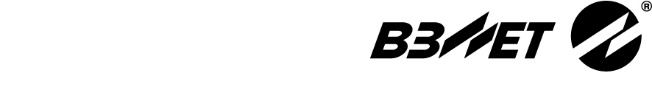 Россия, 198097, Санкт-Петербург, ул. Трефолева, 2БМконтакт- центр (бесплатный звонок) 	 8-800-333-888-7e-mail: 	 mail@vzljot.ruДокументация и программное обеспечение размещены на сайте www.vzljot.ruПлательщикРоссия, 198097, Санкт-Петербург, ул. Трефолева, 2БМконтакт- центр (бесплатный звонок) 	 8-800-333-888-7e-mail: 	 mail@vzljot.ruДокументация и программное обеспечение размещены на сайте www.vzljot.ruИНН / КПП  Россия, 198097, Санкт-Петербург, ул. Трефолева, 2БМконтакт- центр (бесплатный звонок) 	 8-800-333-888-7e-mail: 	 mail@vzljot.ruДокументация и программное обеспечение размещены на сайте www.vzljot.ruПолучательРоссия, 198097, Санкт-Петербург, ул. Трефолева, 2БМконтакт- центр (бесплатный звонок) 	 8-800-333-888-7e-mail: 	 mail@vzljot.ruДокументация и программное обеспечение размещены на сайте www.vzljot.ruПочтовый адресРоссия, 198097, Санкт-Петербург, ул. Трефолева, 2БМконтакт- центр (бесплатный звонок) 	 8-800-333-888-7e-mail: 	 mail@vzljot.ruДокументация и программное обеспечение размещены на сайте www.vzljot.ruРоссия, 198097, Санкт-Петербург, ул. Трефолева, 2БМконтакт- центр (бесплатный звонок) 	 8-800-333-888-7e-mail: 	 mail@vzljot.ruДокументация и программное обеспечение размещены на сайте www.vzljot.ruРоссия, 198097, Санкт-Петербург, ул. Трефолева, 2БМконтакт- центр (бесплатный звонок) 	 8-800-333-888-7e-mail: 	 mail@vzljot.ruДокументация и программное обеспечение размещены на сайте www.vzljot.ruтелефон, факсРоссия, 198097, Санкт-Петербург, ул. Трефолева, 2БМконтакт- центр (бесплатный звонок) 	 8-800-333-888-7e-mail: 	 mail@vzljot.ruДокументация и программное обеспечение размещены на сайте www.vzljot.ruДоставкасамовывозсамовывозЖ/ДЖ/ДАВИАРоссия, 198097, Санкт-Петербург, ул. Трефолева, 2БМконтакт- центр (бесплатный звонок) 	 8-800-333-888-7e-mail: 	 mail@vzljot.ruДокументация и программное обеспечение размещены на сайте www.vzljot.ruПеревозчикРоссия, 198097, Санкт-Петербург, ул. Трефолева, 2БМконтакт- центр (бесплатный звонок) 	 8-800-333-888-7e-mail: 	 mail@vzljot.ruДокументация и программное обеспечение размещены на сайте www.vzljot.ruПункт назначенияПункт назначенияРоссия, 198097, Санкт-Петербург, ул. Трефолева, 2БМконтакт- центр (бесплатный звонок) 	 8-800-333-888-7e-mail: 	 mail@vzljot.ruДокументация и программное обеспечение размещены на сайте www.vzljot.ruПредполагаемая дата оплатыПредполагаемая дата оплатыПредполагаемая дата оплатыПредполагаемая дата оплатыПредполагаемая дата оплатыРоссия, 198097, Санкт-Петербург, ул. Трефолева, 2БМконтакт- центр (бесплатный звонок) 	 8-800-333-888-7e-mail: 	 mail@vzljot.ruДокументация и программное обеспечение размещены на сайте www.vzljot.ruЗаявка №от «___»__________201   г.Дата готовности«___»____________201   г.класс безопасности  3Н                                                                      класс безопасности 4ННаименование конечного заказчика:Ориентировочная дата поставки:Код KKS расходометра:Код KKS ИВП-24.24:Наименование Блока и Трубопровода АЭС по назначению:Категория трубопровода в соответствии с правилами или РД (класс безопасности по ОПБ 88/97): Материал трубопровода:Наружный диаметр трубопровода, мм:                                                           Толщина стенки, мм:                                                           Толщина стенки, мм:                                                           Толщина стенки, мм:                                                           Толщина стенки, мм:                                                           Толщина стенки, мм:                                                           Толщина стенки, мм:Температура окружающей среды, °C:Климатическое исполнение прибора: УХЛМесто установки ИУ или проточной части расходомера:   на воздухе                                                             в помещении           на воздухе                                                             в помещении           на воздухе                                                             в помещении           на воздухе                                                             в помещении           на воздухе                                                             в помещении           на воздухе                                                             в помещении           на воздухе                                                             в помещении        Категория сварных соединений:3В3В3В3В3В3В3ВНаименование среды измерения:Концентрация, %:  Концентрация, %:  Состав жидкости:  массовая доля примесей, %                   объемная доля газа, %:массовая доля примесей, %                   объемная доля газа, %:массовая доля примесей, %                   объемная доля газа, %:массовая доля примесей, %                   объемная доля газа, %:массовая доля примесей, %                   объемная доля газа, %:массовая доля примесей, %                   объемная доля газа, %:массовая доля примесей, %                   объемная доля газа, %:Удельная электропроводность жидкости, См/м:Температура измеряемой жидкости, °C:мин:макс:макс:Давление, МПа:рабочее:испытательное:испытательное:Расходы, кг/с:мин:макс:Требуемая погрешность измерения:Количество комплектов однотипных приборов            1            шт.длина кабеля питания 2х1,5 мм2 (до 150м), мдлина кабеля связи для токового, дискретных выходов, м длина кабеля связи для токового, дискретных выходов, м длина кабеля питания 2х2,5 мм2 (до 250м), м Ключ для монтажа/демонтажа крышки электронного блока,шт: Степень защиты IP:  Исполнение                                                                                                                  Ключ для монтажа/демонтажа крышки электронного блока,шт: Степень защиты IP:  Исполнение                                                                                                                  Ключ для монтажа/демонтажа крышки электронного блока,шт: Степень защиты IP:  Исполнение                                                                                                                  Ключ для монтажа/демонтажа крышки электронного блока,шт: Степень защиты IP:  Исполнение                                                                                                                 -11-21-31-41-51-61-7-8-9-ПР1-Б-П-ПФАС-010«сэндвич», Ду АФ-050фланцевый, Ду АС-015«сэндвич», Ду АФ-065фланцевый, Ду   АФ-020фланцевый, Ду АФ-080фланцевый, Ду   АФ-025фланцевый, Ду АФ-100фланцевый, Ду АФ-032фланцевый, Ду АФ-150фланцевый, Ду АФ-040фланцевый, Ду АФ-200фланцевый, Ду Тип защиты-11IP67, t0 жидкости до 1500СХПоворот электронного блока:-83на 1800 по часовой стрелкеДавление-212,5 МПаХПоворот электронного блока:-84на 2700 по часовой стрелкеСтандарт фланцев-31ГОСТ 12820, нержав. сталь.ХИнтерфейс:-91стандартная комплектация.*Защитные кольца-41нержавеющая стальХИнтерфейс:-92станд. + RS 485 PROFIBUSМатериал электродов-51титанХИнтерфейс:-93станд. +  ETHERNETИндикатор-61индикатор, клавиатураХПрокладки-ПР1фторопластХПоворот индикатора:-71без поворотаИсточник питания 220/=24В-Б1ИВП-24.24  ХПоворот индикатора:-72на 900 по часовой стрелкеИсточник питания 220/=24В-Б1ИВП-24.24  ХПоворот электронного блока:-81без поворотаНаправление потока/ погрешность-П1однонаправленное/0,35%Поворот электронного блока:-82на 900 по часовой стрелкеНаправление потока/ погрешность-П2реверсивное/0,35%Присоединительная арматура:углеродистая сталь, с консервациейПрисоединительная арматура:нержавеющая сталь 12X18H10T    крепеж из нержавеющей стали 12X18H10TХНаименование проектной организации, заполнившей исходные данные и ее адресНаименование проектной организации, заполнившей исходные данные и ее адресНаименование проектной организации, заполнившей исходные данные и ее адресНаименование проектной организации, заполнившей исходные данные и ее адресНаименование проектной организации, заполнившей исходные данные и ее адресВедущий технологОтдел КИП(фамилия и подпись)               телефон)